Your recent request for information is replicated below, together with our response.The following FOI request is for the area in Barrhead G78 including:1. Barrhead Water Works Walkway2. Barrhead Retail Park3. McDonalds Restaurant4. Bowerwalls Place5. Glasgow Road6. Dovecothall Street7. Salterland Road8. Grassland surrounding the Levern Water between Dovecothall St and Darnley Road I am unsure of the correct terminology that you would use but please provide a list of times, context of each messages including date and location referred to where:1. operational activity updates have been passed to community and response police officersa. where extra attention was requestedb. indicating reports to police of antisocial behaviour, vandalism or use of off-road motorbikes or electric scootersc. crime reports d. information passed from East Renfrewshire Council2. Where enquiries were required to be carried outDoor to doorStatements takenProvide the number of:1. calls to this area2. how many police attendances were made3. how many crime reports were madea. detail each report4. charges issued5. fixed penalty charges6. Sergeant warnings issuedPlease compare the dates:1 June – 14 Nov For 2021, 2022 and 2023I must first of all advise you that whilst incidents are categorised on our incident recording system STORM, the categories available do not align to the circumstances set out in your request. Similarly, crimes in Scotland are recorded in accordance with the Scottish Government Justice Department offence classification codes, and again, these do not align to those set out in your request. Please see the tables at the end of this document which set out the number of recorded and detected crimes within the specified locations, and the number of recorded incidents within the specified locations for the requested time period. All statistics are provisional and should be treated as management information. All data have been extracted from Police Scotland internal systems and are correct as at 06/12/2023. In relation to your request for information regarding a breakdown of data by door-to-door, statements noted, charges issued etc. I regret to inform you that I am unable to provide you with the information you have requested, as it would prove too costly to do so within the context of the fee regulations.  As you may be aware the current cost threshold is £600 and I estimate that it would cost well in excess of this amount to process your request. As such, and in terms of Section 16(4) of the Freedom of Information (Scotland) Act 2002 where Section 12(1) of the Act (Excessive Cost of Compliance) has been applied, this represents a refusal notice for the information sought.By way of explanation, the incident and crime recording systems used by Police Scotland have no facility which allows for this level of information to be automatically extracted. The only way to establish these details, is to individually examine each and every relevant crime and incident report. As illustrated by the data provided within this document, that would involve case by case assessment of a vast number of reports - an exercise which I estimate would far exceed the cost limit set out in the Fees Regulations.If you require any further assistance please contact us quoting the reference above.You can request a review of this response within the next 40 working days by email or by letter (Information Management - FOI, Police Scotland, Clyde Gateway, 2 French Street, Dalmarnock, G40 4EH).  Requests must include the reason for your dissatisfaction.If you remain dissatisfied following our review response, you can appeal to the Office of the Scottish Information Commissioner (OSIC) within 6 months - online, by email or by letter (OSIC, Kinburn Castle, Doubledykes Road, St Andrews, KY16 9DS).Following an OSIC appeal, you can appeal to the Court of Session on a point of law only. This response will be added to our Disclosure Log in seven days' time.Every effort has been taken to ensure our response is as accessible as possible. If you require this response to be provided in an alternative format, please let us know.Table 1: Recorded Incidents on STORM, specified locations Period: 1st June – 14th November 2021, 2022 and 2023Table 2: Recorded Crimes, specified locations Period: 1st June – 14th November 2021, 2022 and 2023Table 3: Detected Crimes, Specified locations Period: 1st June – 14th November 2021, 2022 and 2023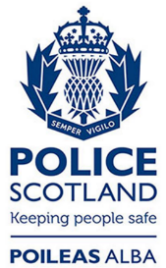 Freedom of Information ResponseOur reference:  FOI 23-2965Responded to:  12th December 2023YearMonthInitial Incident TypePolice AttendanceTotal2021JuneRoad Traffic MatterNot Attended12021JuneTheftNot Attended12021JuneDisturbanceAttended12021JuneNoiseAttended12021JuneConcern for PersonNot Attended12021JuneTheftAttended12021JuneAssist Member of the PublicAttended12021JulySuspect PersonsAttended12021JulyRoad Traffic CollisionAttended12021JulyAbandoned/ Silent 999 CallNot Attended22021JulyDisturbanceAttended12021JulyDisturbanceNot Attended22021JulyExternal Agency RequestAttended12021JulyAssist Member of the PublicNot Attended12021JulySuspicious IncidentAttended12021AugustRoad Traffic CollisionNot Attended12021AugustNoiseAttended12021AugustPolice InformationAttended12021AugustRoad Traffic MatterNot Attended42021AugustAbandoned/ Silent 999 CallNot Attended12021AugustRoad Traffic OffenceAttended12021AugustHousebreakingNot Attended12021AugustRoad Traffic OffenceNot Attended12021AugustCommunicationsAttended12021AugustNeighbour DisputeNot Attended12021SeptemberRoad Traffic OffenceAttended12021SeptemberSuspect PersonsAttended12021SeptemberPublic NuisanceAttended12021SeptemberAssist Member of the PublicAttended22021SeptemberAbandoned/ Silent 999 CallNot attended12021OctoberAbandoned/Silent 999 CallNot Attended32021OctoberPolice Generated ActivityAttended12021OctoberRoad Traffic MatterNot Attended22021OctoberRoad Traffic CollisionAttended12021OctoberExternal Agency RequestNot Attended12021OctoberPolice InformationNot Attended12021OctoberAssaultAttended12021OctoberDrone/ UAS/ UAV IncidentNot Attended12021NovemberRoad Traffic MatterAttended12022JuneDisturbanceAttended12022JuneSexual OffenceAttended12022JuneRoad Traffic CollisionAttended12022JuneRoad Traffic CollisionNot Attended12022JuneAbandoned/Silent 999 CallNot Attended22022JuneAssist Member of the PublicAttended12022June AssaultAttended12022JuneDisturbanceNot Attended12022JuneAbandoned/ Silent 999 CallAttended12022JuneConcern for PersonAttended12022JuneRoad Traffic MatterNot Attended12022JunePolice Information Not Attended12022JulyNoiseAttended22022JulyDomestic IncidentAttended12022JulyAbandoned/Silent 999 CallNot Attended22022JulyConcern for PersonAttended12022JulyDisturbanceAttended12022August DamageNot Attended12022AugustAbandoned/Silent 999 CallNot Attended22022August Road Traffic CollisionAttended12022AugustPersonal Attack AlarmAttended12022AugustMissing Person/AbsconderNot Attended12022AugustCommunicationsNot Attended12022AugustCommunicationsAttended12022SeptemberAbandoned/Silent 999 CallNot Attended32022SeptemberNoiseNot Attended12022SeptemberRoad Traffic MatterNot Attended32022September DamageNot Attended12022SeptemberRoad Traffic MatterAttended22022SeptemberHousebreakingNot Attended12022September CommunicationsNot Attended12022SeptemberTheftNot Attended12022OctoberRoad Traffic CollisionAttended12022OctoberIntruderAttended12022OctoberTheftNot Attended12022OctoberAbandoned/ Silent 999 CallNot Attended12022OctoberInsecure PremisesAttended12022OctoberConcern for PersonAttended12022OctoberNoiseAttended12022OctoberAbandoned VehiclesNot Attended12022NovemberDomestic IncidentAttended12022NovemberPolice InformationNot Attended12022NovemberRoad Traffic CollisionNot Attended12022NovemberAnimalsAttended12022NovemberRoad Traffic CollisionAttended12022NovemberPolice InformationAttended12022NovemberPolice InformationNot Attended12023JuneAbandoned/ Silent 999 CallNot Attended62023JunePolice InformationAttended12023JuneDomestic IncidentAttended12023JuneConcern for PersonAttended12023JuneSudden DeathAttended12023JuneAudible onlyAttended12023JuneFirearms IncidentAttended12023JuneHate CrimeAttended12023JuneOther CrimeNot Attended12023JuneTheftNot Attended12023JuneDrugs/ Substance MisuseAttended12023JulyConcern for PersonAttended22023JulyAbandoned/ Silent 999 CallNot Attended62023JulyRoad Traffic MatterAttended22023JulyPolice InformationNot Attended12023JulyAbandoned VehiclesAttended12023JulyPublic NuisanceAttended12023JulyTheftAttended12023JulyFirearms IncidentNot Attended12023JulyPolice Generated ActivityAttended12023JulyTheftNot Attended12023JulyExplosives FoundAttended12023JulyAssaultAttended12023JulyRoad Traffic CollisionAttended12023JulyRoad Traffic MatterNot Attended12023AugustAbandoned/ Silent 999 CallNot Attended62023AugustConcern for PersonAttended12023AugustFraud IncidentNot Attended12023AugustTheftNot Attended12023AugustRoad Traffic MatterAttended12023AugustCommunicationsAttended12023AugustDisturbanceAttended12023AugustTask IncidentAttended12023SeptemberDomestic Bail CheckAttended12023SeptemberAbandoned/ Silent 999 CallNot Attended32023SeptemberConcern for PersonAttended22023SeptemberPolice Generated ActivityAttended22023SeptemberTheftNot Attended22023SeptemberPublic NuisanceAttended22023SeptemberAssist Member of the PublicNot Attended12023SeptemberRoad Traffic MatterAttended32023SeptemberRoad Traffic CollisionAttended12023SeptemberDisturbanceAttended22023SeptemberRoad Traffic OffenceNot Attended12023SeptemberAbandoned/ Silent 999 CallAttended12023SeptemberAssaultAttended12023OctoberPublic NuisanceAttended22023OctoberPolice InformationAttended12023OctoberDamageAttended22023OctoberPublic NuisanceNot Attended32023OctoberConcern for PersonAttended22023OctoberAbandoned/ Silent 999 CallNot Attended32023OctoberRoad Traffic MatterNot Attended12023OctoberPolice Generated ActivityAttended12023OctoberFirearms IncidentAttended12023OctoberRoad Traffic CollisionAttended12023OctoberSuspect PersonsAttended12023October Child ProtectionAttended12023October Domestic IncidentAttended12023OctoberAudible onlyAttended12023October Assist Member of the PublicAttended12023October TheftNot Attended22023OctoberDrugs/ Substance MisuseAttended12023NovemberTheftNot Attended12023NovemberPolice InformationNot Attended22023NovemberRoad Traffic MatterNot Attended22023November DamageNot Attended12023NovemberRoad Traffic Collison Not Attended12023NovemberIntruderAttended12023NovemberAbandoned/ Silent 999 CallNot Attended22023NovemberConcern for PersonAttended12023November DisturbanceAttneded12023NovemberAssist Member of the PublicNot Attended1YearMonthCrime ClassificationTotal2021JuneTheft by Shoplifting12021JuneTheft 12021JuneThreatening or Abusive Behaviour12021JulyOther Group 7 Offences12021JulyRacially Aggravated Conduct12021AugustHousebreaking12021SeptemberDriving without a licence22021SeptemberFailure to insure against Third Party Risks22021SeptemberOther Group 5 Crimes12021OctoberDriving without a licence12021OctoberFailure to insure against Third Party Risks22021OctoberOther Group 7 Offences12021NovemberDrink, drug driving offences incl. failure to provide specimen12022JuneSupply of Drugs incl. possess with intent12022JuneFailure to insure against Third Party risks12022JuneDrink, drug driving offences incl. failure to provide specimen12022JunePossession of Drugs12022JuneThreatening or Abusive Behaviour12022JulyFailure to insure against Third Party Risks22022AugustDrink, drug driving offences incl. failure to provide specimen12022AugustHousebreaking12022AugustFailure to insure against Third Party risks32022AugustVandalism12022AugustDriving without a licence12022AugustDriving while disqualified 12022AugustDriving Carelessly12022AugustThreatening or Abusive Behaviour12022SeptemberHousebreaking12022OctoberTheft by Shoplifting12022October Threatening or Abusive Behaviour12022NovemberCommon Assault12022NovemberTheft12023JuneTheft by Shoplifting12023JuneOther Group 5 Offences12023JuneVandalism12023JunePossession of Drugs12023JuneThreatening or Abusive Behaviour12023JulyOther Group 7 Offences12023JulyOther Group 5 Offences12023JulyDiving Carelessly 12023JulyVandalism12023JulyTheft12023AugustCommon Assault22023AugustBail offences (other than absconding)12023AugustDriving without a licence12023AugustThreatening or Abusive Behaviour12023AugustFraud12023AugustOther Group 3 Crimes12023AugustTheft12023SeptemberThreatening or Abusive Behaviour12023SeptemberOther Group 5 Crimes12023SeptemberVandalism12023OctoberPossession of Drugs22023OctoberVandalism22023OctoberDriving carelessly12023OctoberTheft by Shoplifting12023OctoberDrink, drug driving offences incl. failure to provide specimen12023OctoberFailure to insure against Third Party risks12023NovemberTheft by Shoplifting 12023NovemberDriving Carelessly12023NovemberTheft of Motor Vehicle 1YearMonthCrime ClassificationTotal2021JulyTheft by Shoplifting12021JulyCareless Driving12021JulyPossession of Drugs12021JulyRacially aggravated harassment/ conduct12021JulyThreatening or Abusive Behaviour12021AugustOther Group 7 Offences12021SeptemberDriving without a licence22021SeptemberFailure to insure against third party risks22021SeptemberOther Group 5 Crimes12021OctoberDriving without a licence12021October Failure to insure against third party risks22021OctoberOther Group 7 offences12021NovemberDrink, drug driving offences incl. failure to provide a specimen12022JuneSupply of Drugs (incl. possession with intent)12022JuneFailure to insure against third party risks12022June Drink, drug driving offences incl. failure to provide a specimen12022June Possession of Drugs12022AugustFailure to insure against third party risks52022AugustDrink, drug driving offences incl. failure to provide a specimen12022AugustDriving Carelessly22022AugustDriving without a licence12022AugustDriving while disqualified 12022AugustThreatening and Abusive Behaviour12022OctoberThreatening and Abusive Behaviour12023JuneOther Group 5 Crimes12023JulyOther Group 5 Crimes12023JulyPossession of Drugs12023AugustDriving without a licence12023AugustDriving Carelessly12023SeptemberPossession of Drugs12023SeptemberBail Offences (other than absconding)12023SeptemberThreatening and Abusive Behaviour12023OctoberThreatening and Abusive Behaviour12023OctoberPossession of Drugs22023OctoberOther Group 5 crimes12023OctoberDrink, drug driving offences incl. failure to provide a specimen12023OctoberFailure to insure against third party risks12023NovemberTheft by Shoplifting1